An Account of Millets: Past, Present and FutureDr. Ilsa Thakur1, Dr. Chandni Gupta2, Prof. Rashmi Srivastava3,  Prof Navneet Sharma4, Prof. Ashwani Upadhyaya51PG Scholar,2 Sr. Lecturer,3,4,5ProfessorPG Department of DravyagunaRajiv Gandhi Government Post Graduate Ayurvedic College and Hospital, Paprola, Teh. Baijnath, Distt. Kangra, Himachal Pradesh 176115ABSTRACTCereals are the backbone of present day human diet. India is the world’s  second largest producer of major cereals like rice, wheat etc; yet the rank of India in Global Hunger Index 2023 is 107th out of 121 countries; published jointly by Welthungerhilfe and Concern Worldwide since 2006. Millets have been used as food as well as a therapeutic diet in Ayurveda. Since Samhita kala. Millets can be used as a preventive as well as a curative diet in Ayurveda, hence fulfill the main goal of Ayurveda of prevention first then cure. Millets have been staple diet in human history, but over past three decades the consumption of millets as direct food has declined significantly. Hence to revive the demand of millets globally and to decrease the burden on other cereals, the year 2023 has been declared as The International Year of Millet by UNGA. Millets possess an infinite properties because of which Millets are termed as ‘yesterday coarse grains’ and today’s ‘nutri-cereals’[1]. Millets are considered to be ‘future crops’; whose past must be known. Hence, present paper is an attempt to focus on the futuristic trends in Medical sciences on special emphasis to millets. The paper will throw a light on the literary sources of millets in Ayurveda in a chronological order, their properties and uses mentioned in different text along with their use in recent scenario.											KEYWORDS    Millets, Kudhanya, Ayurveda, Medoroga, Dhanyavarga, UNGAINTRODUCTIONIndia is a country with diverse geographical distribution. From the land of Himalayas, to plain area of Punjab, from plateaus of Telangana to coastal areas of Eastern and Western Ghats, India possess a different land topography with different types of crops and vegetables grown. As in past few years world had faced many problems like climate change, Covid pandemic, food insecurity etc. Millets are emerging as a ray of hope in the society to curb all the problems. Millets are one of the oldest crops that have been cultivated thousands of years in different parts  of the worlds. In Himachal Pradesh, millets are grown in various areas like Finger millet (Ragi) grown in Kullu, Mandi, Kangra and Sirmour districts , Foxtail millet (Kangni) largely grown in Kangra district., Proso millet (Cheenak) is  traditional food and food habits in the Gaddi shepherd family of Chamba[2]. Millets are referred as coarse cereals, external texture which is not smooth. Millets are referred as smart food and are highly nutritious. Millets are rich source of protein, dietary fiber, iron and calcium content. Apart from high nutritious quality millets are turning out to be the global game of attaining sustainable development goals. From sustainable development point of view, millets contribute in curbing the consequences of climate changes, food insecurity, poverty and malnutrition. Millets are climate-resilient crops that can grow with less water and chemical     inputs. Millets requires relatively less investments, low quality soils, resource and time than other crops. They can grow even in adverse conditions and are resistant to most of the pest and diseases. So millets can help ensuring economic growth of the farmers and society. Furthermore, millets require fewer resources to grow they can help reduce green house gas emissions and combat climate changes[3].After the wave of Covid-19 man has brought significant changes in his lifestyle. However change in eating and dietary habits is one of them. As millets acts as immune modulator , helps prevent the infection and have anti-oxidant properties, the popularity and dietary benefits of millets have been increasing day by day. Millets are powerhouse of nutrients also called as neutri-cereals. Millets have low glycemic index thus have lesser impact on blood glucose level and have good defence in fight against diabetes. Apart from this millets are considered as high energy yielding nourishing food which helps in malnutrition. As the world is moving towards civilization and advancement, the challenges faced by the society has also been increasing. India is emerging as a superpower since last decade yet the human development index of the country is very poor. India ranks second in child malnutrition incidences, with one third of malnourished children globally being Indian [1]. So there is need to promote the nutritional benefits of millet. To raise the awareness about the benefits and production of millets, 2023 has been declared as international year of millets by UNGA(United Nations General Assembly). Various seminars, workshop and cultural program being held all over the India to showcase the diversity of millets and to create awareness and increase production. India had notified millet as a nutritious cereal in April 2018 and has also been included under the Poshan Mission campaign[4].MATERIAL AND METHODSThe current topic was selected based on a literature survey. The literature review was carried out using different Ayurveda texts  mainly Nighantus, Charak Samhita, Sushrut Samhita, Ashtaang Hridya, Dravyaguna vigyana Vol III of  PV Sharma and databases such as PubMed and Google Scholar as search engines. MILLETS DESCRIBED IN NIGHANTUS -       Millets are described  in Dhanya varg in different Nighantus of Ayurveda text. DHANWANTARI NIGHANTU   (Suwarnadi varga- Dhanyani)[5]Table 1	SODHALA  NIGHANTU  [6]Table 2MADANPAAL NIGHANTU  (Dhanyaadi Varga)  [7]Describes millets under TRINDHANYAS – Kangu, Shayamak, Niwar, Udaal, Nartak, Vartika, Todparni, Kodrav, Madhulika, Nabdimukhi, Venuyav, Priyangu, Kordush, Gavedhuk, Nal, Naali, Mukunduka, Varika. Properties of TRINDHANYAS- Laghu, Swaadu, Katupaaka, Vilekhana, Ruksha, Ushna, Malavrodhak, Vaat-pittaprakopakaTable 3.KAEYDEV NIGHANTU ( Dhanyavarga) [8]Table 4. PRIYA NIGHANTU-  ( Dhanyavarga)[9]Table 5.MILLETS DESCRIBED IN BRIHATTRAIYE-Acharya Charaka described Millets under Shookadhanya Varga [10] Table 6.Acharya Shushruta mentioned  Millets under Kudhanya Varga [11] Table 7.Acharya Vagbhata  has described Millets under Trindhanya which are following[12]Table 8.MILLETS DESCRIBED IN PV SHARMA  [13]Table 9.MILLETS DESCRIBED IN VARIOUS AYURVEDIC TEXTSTable 10.NUTRITIONAL VALUE OF MILLETS-  Table 11.                                 [17]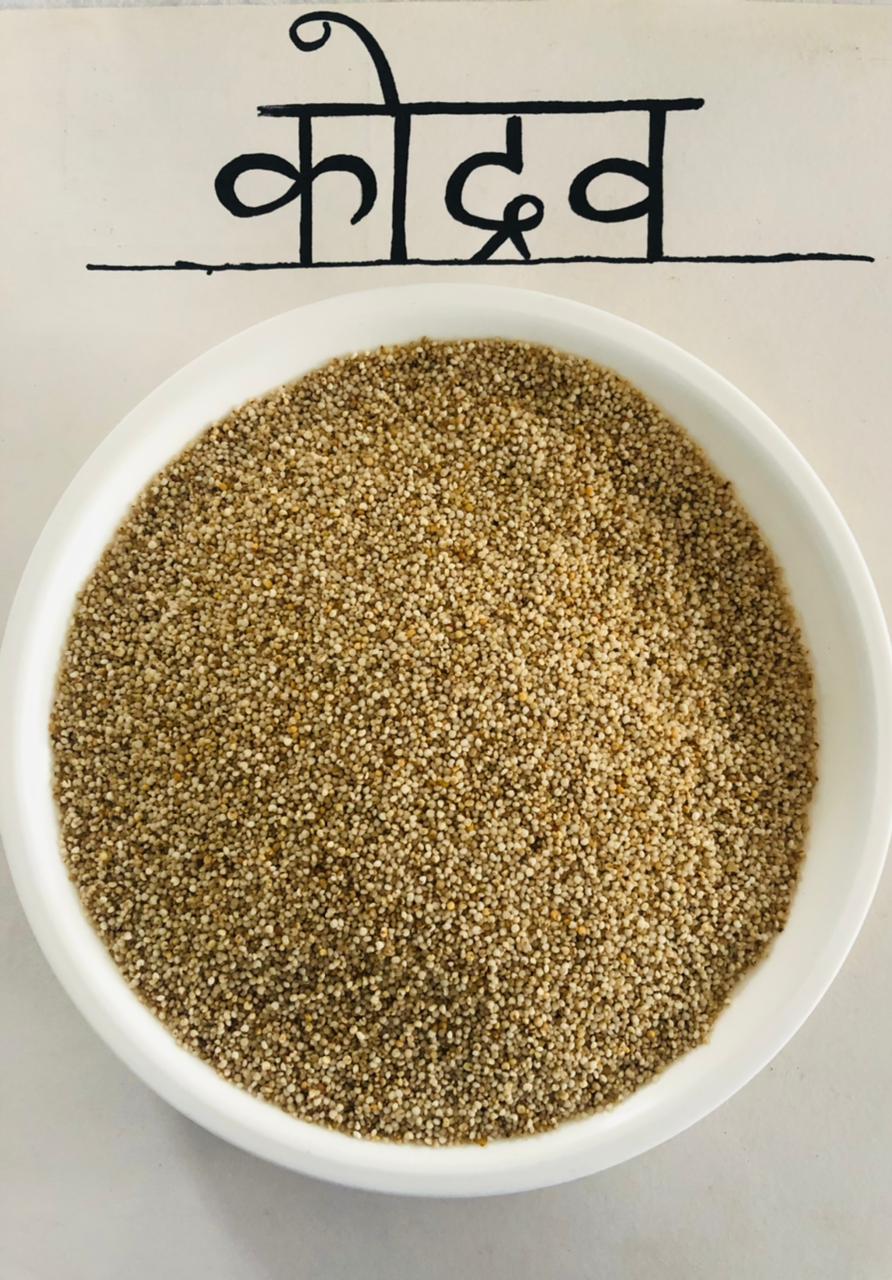 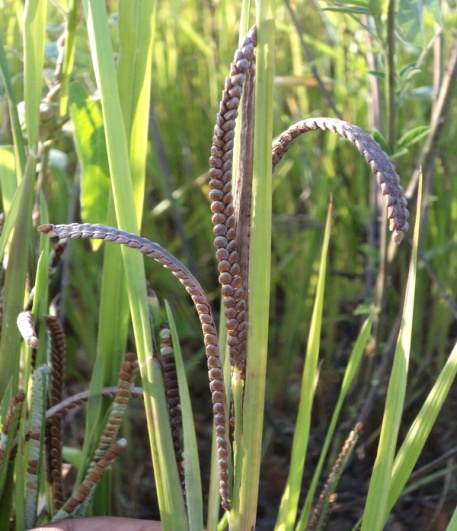 Fig. 1.Kodrav (Paspalum scrobiculatum  Linn.)(Kodo Millet)                             [18]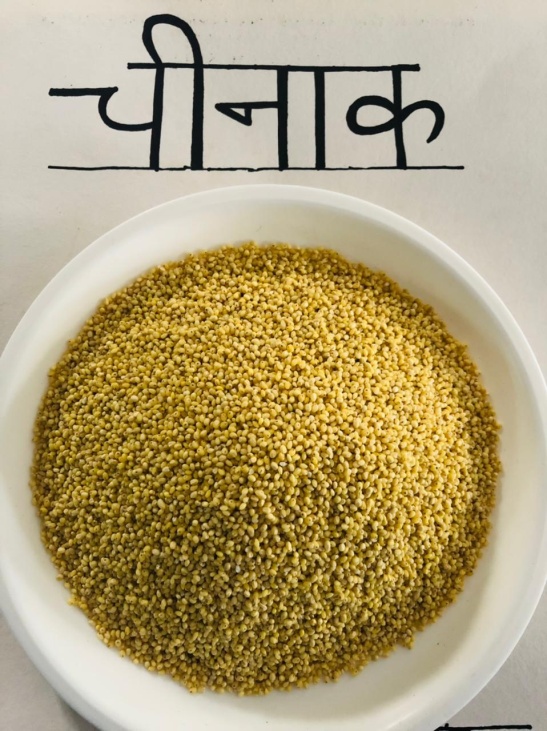 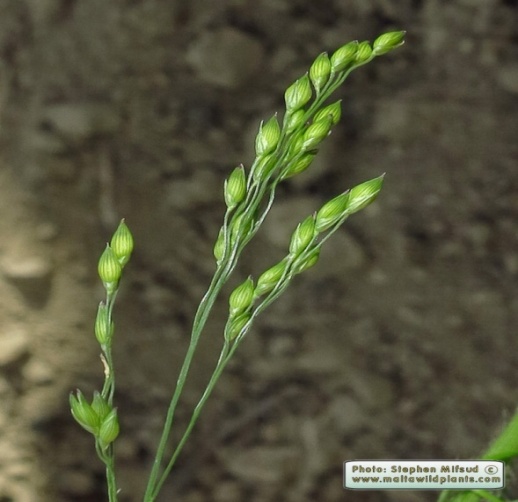 Fig. 2. Cheenak  (Panicum miliaceum Linn.)(Common millet)                                [19]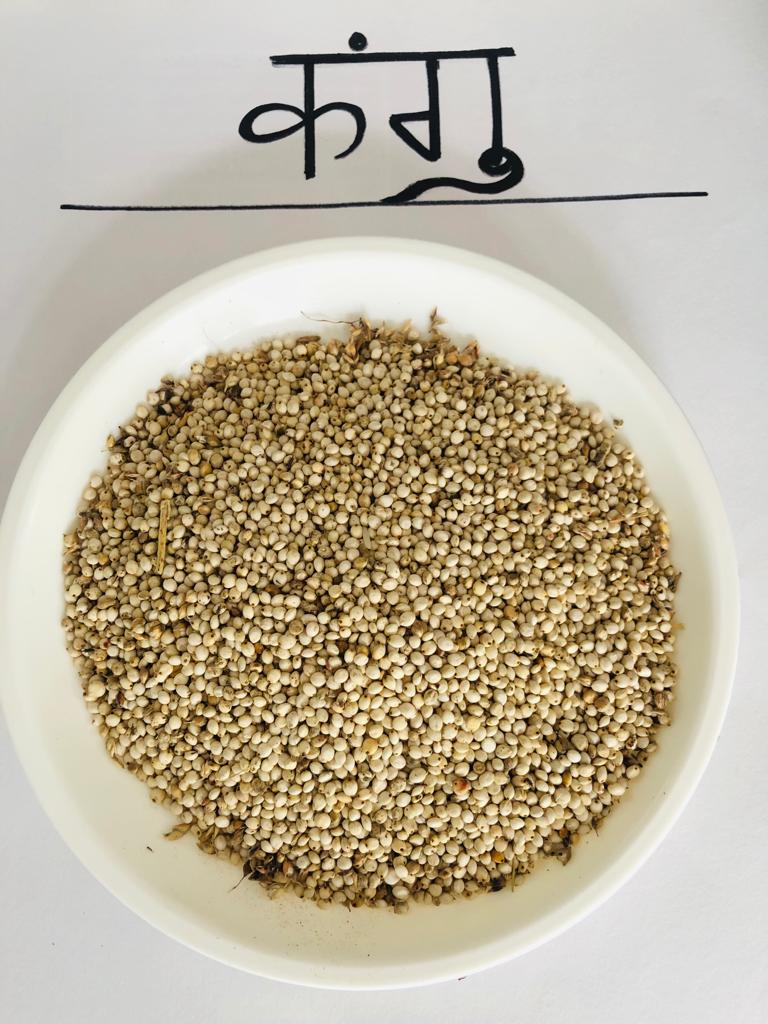 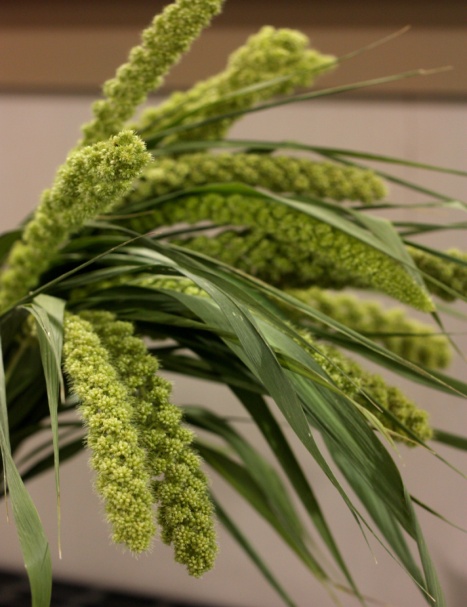 Fig. 3. Kangu (Setaria  italic  Linn. Beav.) ( Itallian/ Foxtail Millet)                                   [20]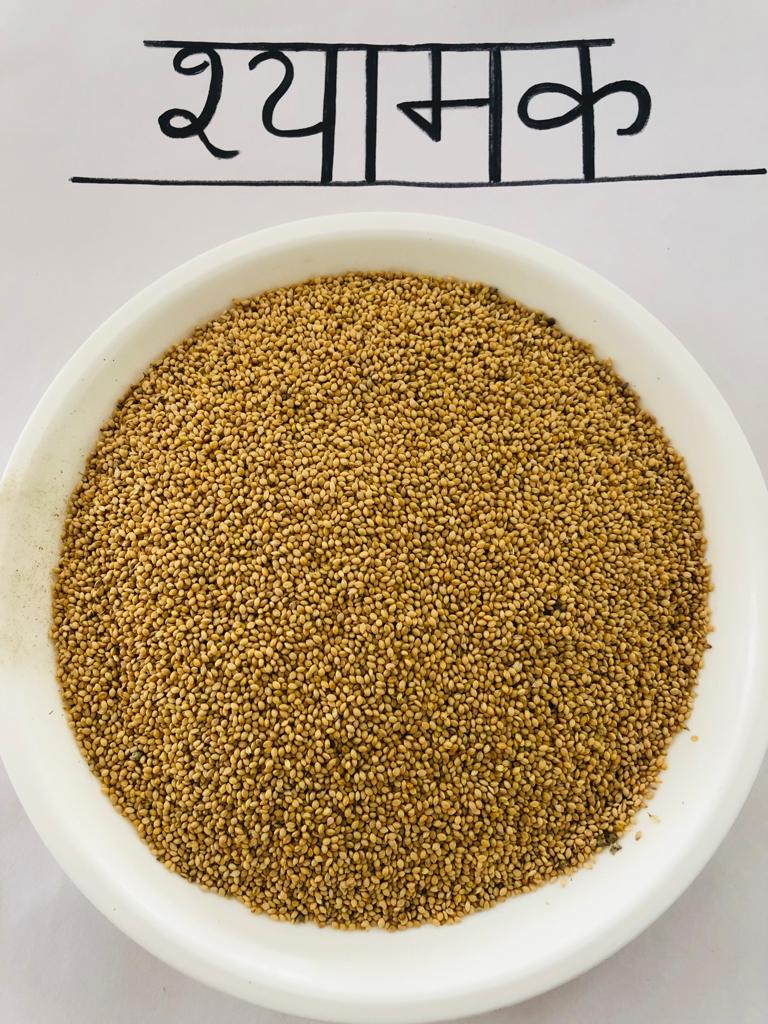 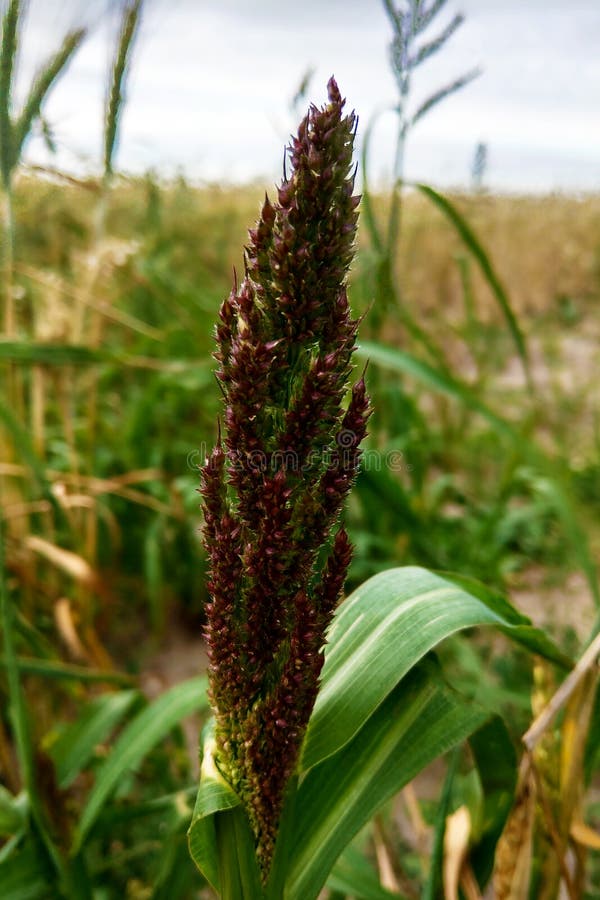 Fig. 4.  Shayamak  (Echinochola  frumentace)  (Barnyard Millet)                                       [21]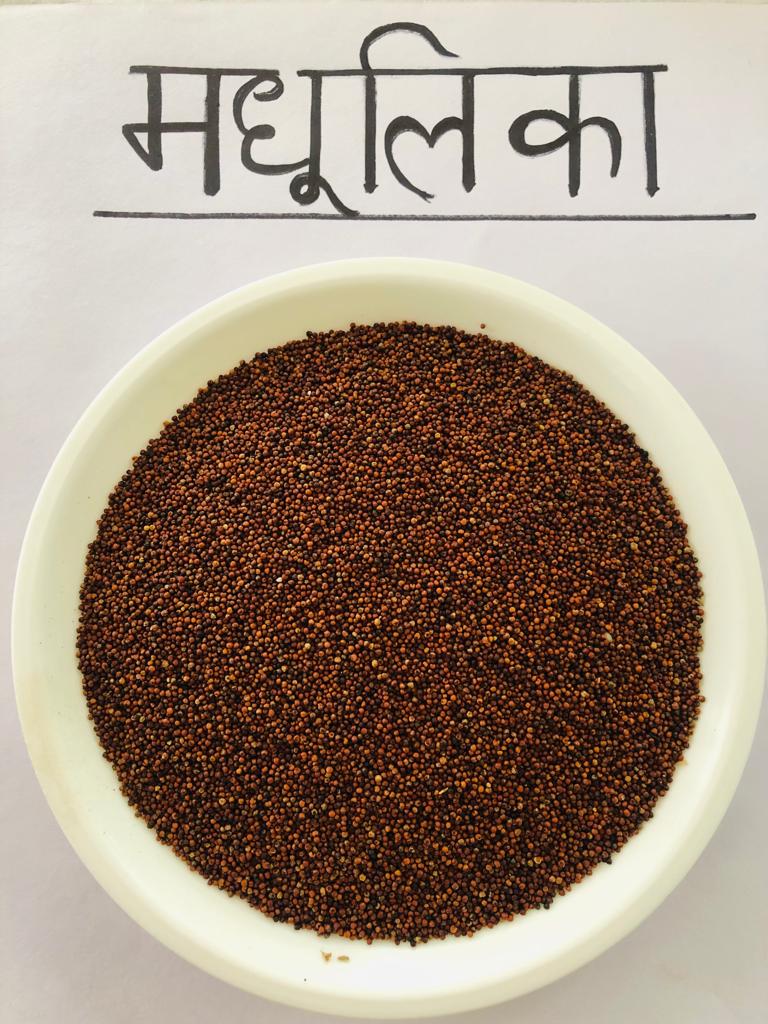 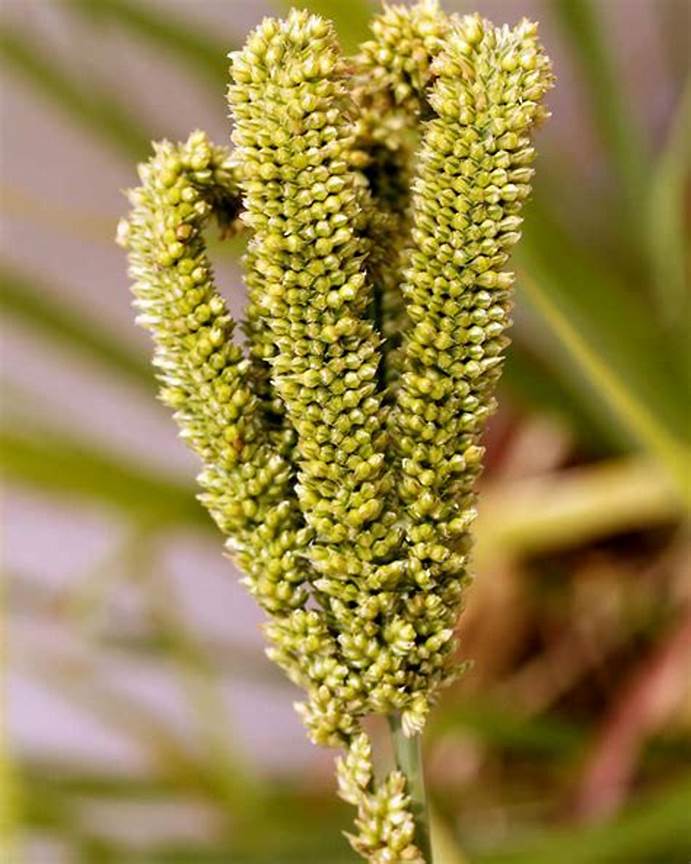 Fig.5. Madhulika/ Ragi (Eleusine coracana  Linn.) (Finger Millet)                                   [22]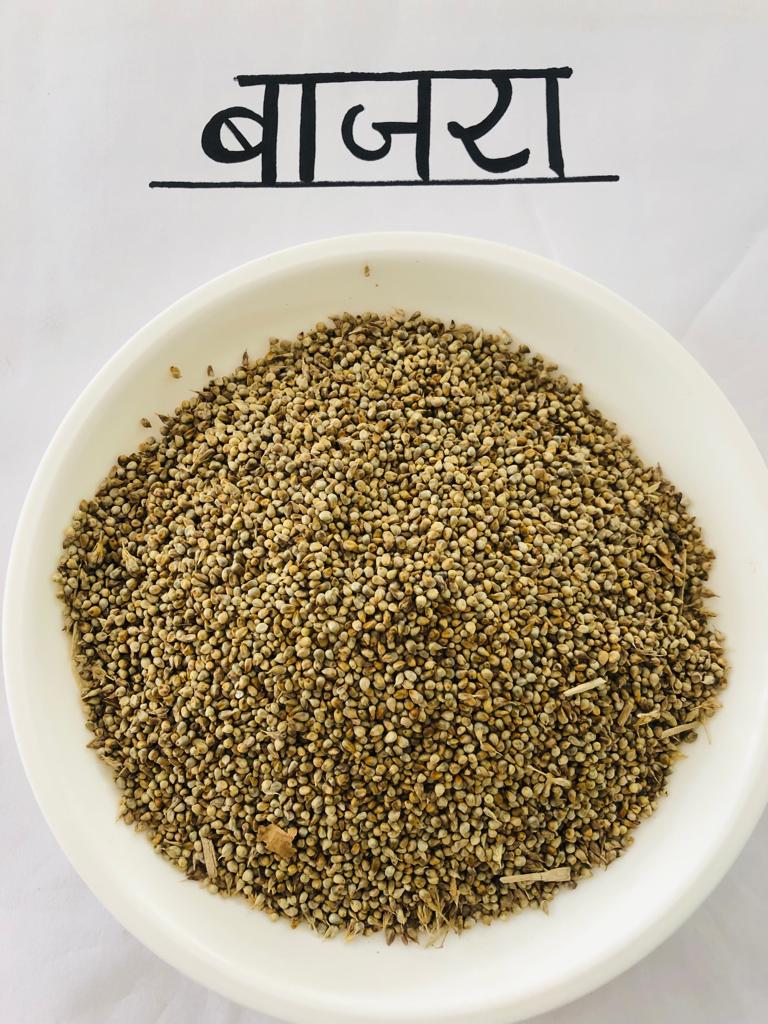 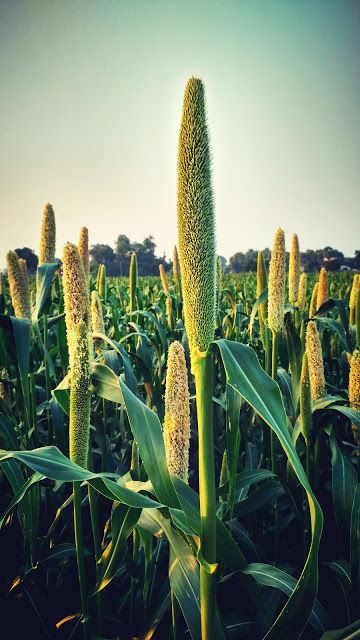  Fig. 6. Bajra (Pennisetum typhoides  Burm.f.Stapf.&Habbard) (Pearl Milet)                                [23]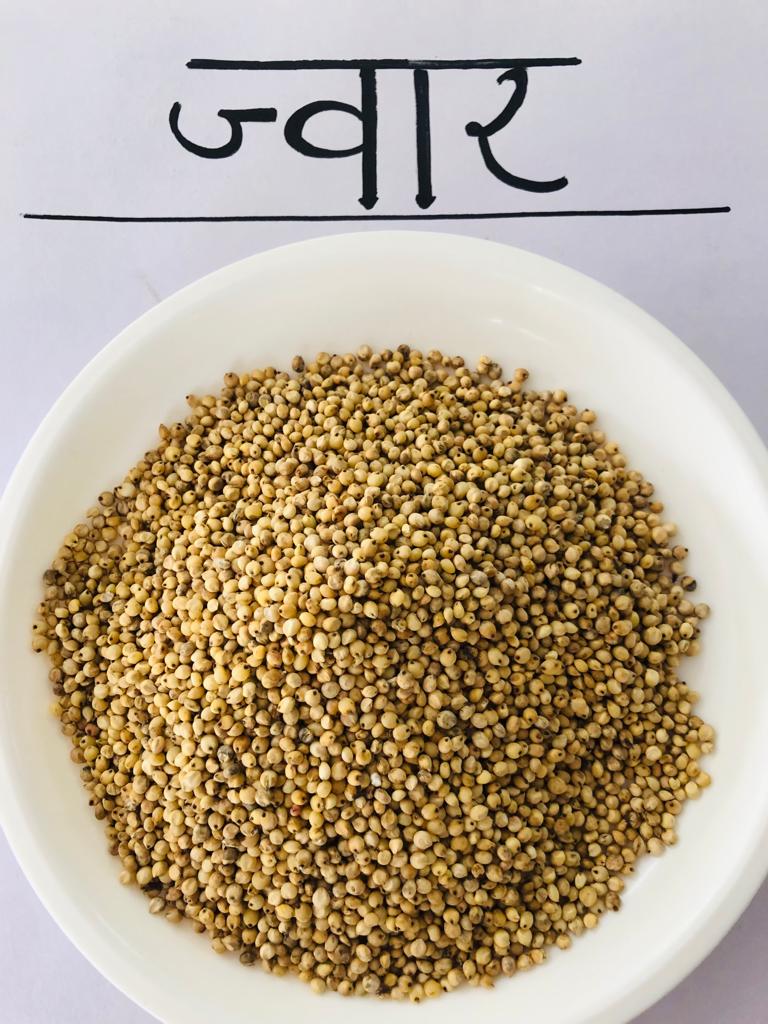 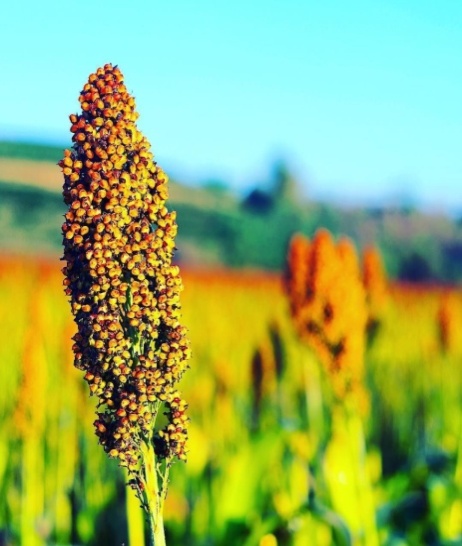 Fig. 7. Jurna  (Sorghum vulgare Pers.) (Great Millet)                                   [24]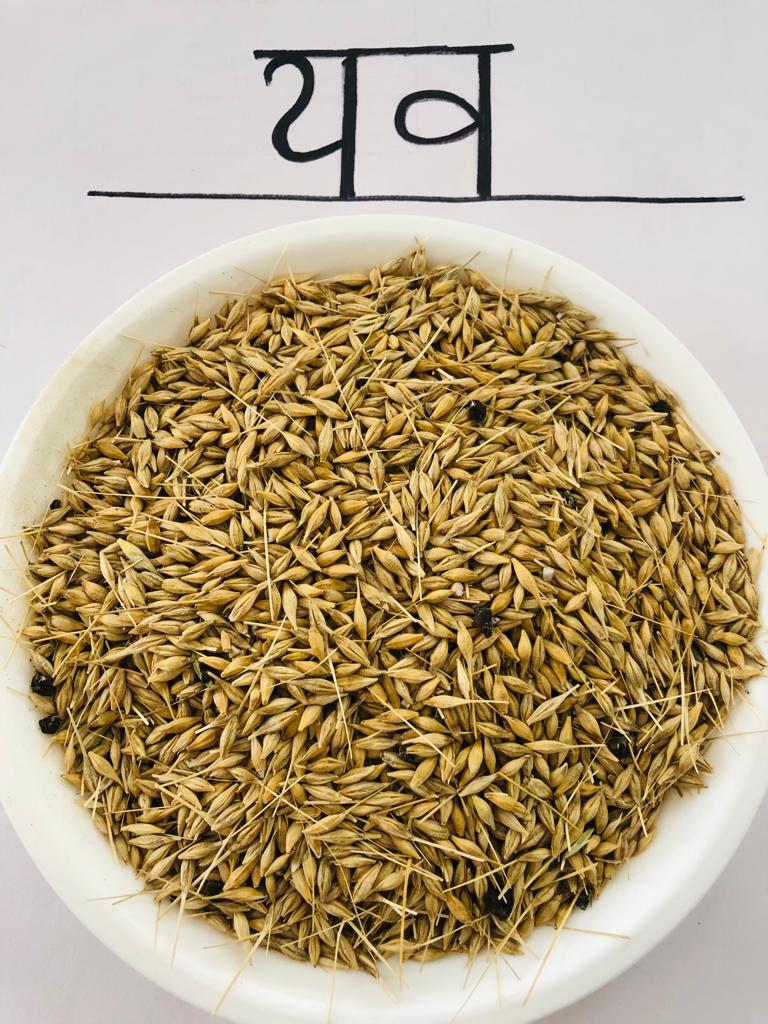 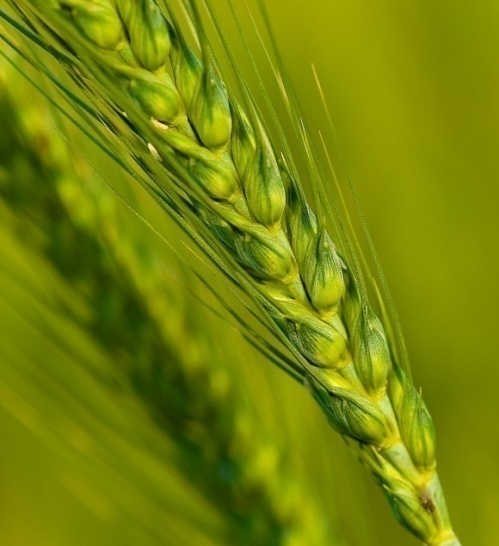 Fig. 8. Yav  (Hordeum vulgare) (Barley)DISCUSSIONAs described in Ayurveda texts millets are beneficial for Kaphaja, Pittaja  and Raktaja Roga and as millets aggravates Vata they have to be avoided in such conditions. With this understanding millets are beneficial for Sthoulya, Prameha, Medoroga, Atisaara, Twaga Roga and other Santarpanjanya Vyadhi. Millets should be advised according to individual Jatharagni (digestive power) as they possess Guru and Ruksha properties which makes them difficult for digestion. But millets also possess Lekhana and Kledashoshana properties which makes them helpful in treating Santarpanjanya Vyadhi (disease due to over nourishment of single or multiple tissues).As mentioned in Ayurveda text few millets are Laghu in nature which can be understood as the after effect of digestion they imparts lightness.Though the specific indications of each, millets are not mentioned but looking at their Guna and Karma , indications can be derived. Kodrava (Kodo Millet)  is mainly described as Grahi (absorbs excessive fluids and helps for normal formation of faeces), Baddavitkara (compactness of faeces), Rakta-pitta-kapha Shamaka, Lekhna, Vishamardi (pacifies effects of poison). According  to  studies,  Kodo  millet significantly  reduces  glycated hemoglobin  levels, triggers  production  of  liver  glycogen, stimulating instant levels of energy in diabetics, brings down the  levels of bad cholesterol, regulate blood pressure, helps in sugar control and celiac disease. Kodo millet is a time tested home remedy for healing external wounds [25].Shyamaka (Barnyard Millet) can be indicated in Atisara (Diarrhea), Grahani (Irritable Bowel Syndrome) , Santarpan Janya Vyadhi (Diseases due to over Nourishment) like Sthoulya (Obesity), Prameha (Diabetes Mellitus), Twaka Roga [26].In a clinical study Ugare et al. (2014), confirmed lower glycemic index in type-2 diabetic group during regular consumption of Barnyard millet [27].Kangu (Foxtail Millet) has Brihmana (Nourishing) , Ruksha (reduces unctuousness), Alpamutra-vitta qualities. It is indicated in Asthi-bhagna (Bone fractures) as it has Bhagna-asthi sthankrit properties.Foxtail millets are an excellent source of iron and calcium which is why it is indicated in chronic conditions like osteoporosis, arthritis, spondylitis etc. It strengthens nervous system, boosts cardiac health, manages diabetes, build immunity and promotes digestion [28].Cheenaka ( Proso/Common Millet) is Vatta-kapha Hara (Pacifies vatta and Kapha), Brihmana (Nourishing). Shimanuki S et al (2006) [29] reported that Proso millet has ability in increasing the HDL levels and thus may have strong protective effects against the risk of Coronary Heart Disease development.Madhulika/Ragi (Finger Millet) is Tripatikaraka (fulfilling), Vrishya (aphrodisiac), Snigdha , Balya (Increases strength), Ashmari-bhedana (removes stone). Ragi contains an amino acid called Tryptophan which lowers appetite and helps in keeping weight in control [33]. 	Kumari PL et al. (2002) [30] reported that Finger millet have potential against hyperglycemia in Non-insulin dependant Diabetes Mellitus. Srivastava K et al. (2010) [31] reported Finger millet is storehouse of nutrients.Jurna/Yavanaala (Great Millet) is Trishnaghna (Pacifies thirst), Raktapitta Shamaka ( Pacifies Rakta and Pitta), Sthoulya ( Obesity), Pacifies Kapha. Shen EL et al.(2015) [32] reported anti-obese and anti-diabetic activity of Sorghum.Vajaranna (Pearl Millet) is Balya (Nourishing), Punstavhara, Durjara (difficult for easy digestion). Pearl millet is recommended for curing stomach ulcers. The lignin and phytonutrients in millet act as strong antioxidants thus preventing heart related diseases. Pearl millet contains high concentration of magnesium which helps reduce severity of respiratory problems for asthma patients and is also effective in reducing migraine attacks[33].Yava (Barley) is indicated in Peenasa, Shwasa, Kasa, Urusthambha, Kandaroga, Twaga Roga.         This review also enlightens about the contra-indications of Millets. As most of the Millets are Ruksha and Vaata-Vardhaka they should not be advised in Vaata Prdhana Vyadhi like Sandhi-Vata, Shoola, Karshya etc. And due to Durjara (difficult in digestion) property they should not be used in Ajeerna (indigestion), Mandagni ( low digestion power) and Vibandha (Indigestion because of Vata that leads to bloating). In Vata vitiated conditions, Millets have to be used by doing Samskara (Processing) which helps in balancing Vata and eases digestion by soaking Millets in warm water, adding Ghee, Deepan-pachana Dravyas etc. Also the Matra should be regulated wisely and to be consumed in moderate quantities and frequency. As Millets are not included in Nitya Sevaniya Ahara(foods to be used regularly)  in Ayurveda they should not be consumed on a daily basis[26].CONCLUSIONMillets energy values are similar to staple cereals. Like many other cereals, millets are high in carbohydrate and nutrition, making them useful components of dietary and  nutritional balance in foods.  They must be considered as today’s nutricereal but in future they have the potential to replace cereals because of their tremendous health benefits.  But after considering the above properties of millets in different Ayurvedic literature it can be concluded that millets are not suitable for every individual. In spite of various indications there are some contraindications also. So before suggesting the use of millets proper Prakriti Pariksha and analysis of Jatharagni must be done. Hence millets can be used judiciously after proper Rogi and Rog Pareeksha so that one can utilize proper benefits of millets.In a clinical studywith human volunteers, Ugare et al. (2014), conﬁrmed a lowerglycemic index (GI) in type 2 diabetic groups during regularconsumption of barnyard millet mealIn a clinical studywith human volunteers, Ugare et al. (2014), conﬁrmed a lowerglycemic index (GI) in type 2 diabetic groups during regularconsumption of barnyard millet mealIn a clinical studywith human volunteers, Ugare et al. (2014), conﬁrmed a lowerglycemic index (GI) in type 2 diabetic groups during regularconsumption of barnyard millet mealn a clinical studywith human volunteers, Ugare et al. (2014)REFRENCES-N. A. Nanje Gowda,1,* Kaliramesh Siliveru,2,* P. V. Vara Prasad,3 Yogita Bhatt,1 B. P. Netravati,1 and Chennappa Gurikar1 ; Modern Processing of Indian Millets: A Perspective on Changes in Nutritional Properties. Foods. 2022 Feb; 11(4): 499  Published online 2022 Feb 9. doi: 10.3390/foods11040499 PMCID: PMC8871339 PMID: 35205975  [PubMed]E-Catalogue for export of millets and value added products Himachal Pradesh;Agricultural and Processed food products export development authority;  Piyush S Girgaonkar ; Millets: The Sustainable Superfood That Can Help Achieve Sustainable Development Goals; in Urban Pulse: Planning, Policies and Development, Environment, TOI April 2023.Press Information Bureau (pib.gov.in) Sharma P V , Guruprasad Sharma, editor Dhanvantri Nighantu, reprint Varanasi Chaukambha orientalia, 2008 pg no 191-196Shodal Nighantu, Prof. (Dr.) Gyanendra Pander, editor Prof.R.R. Dwivedi, reprint Chowkhamba Krishnadas Academy, Varanasi 2009 page no 400-401Madanpal Nighnatu, P. Harihar Prasad Tripathi, reprint Chowkhamba Krishnadas Academy, Varanasi 2009 page no 238-240Kaiyadeva Nighantu (Pathyaapthya vibhodika), Prof Prya Vrat Sharma, Dr Guru Prasada Sharma, reprint Varanasi Chaukambha orientalia 2009, page no 307-321Priya Nighantu, Prof Prya Vrat Sharma, Chaukambha Surbhati Prakshana 2004, page no 204-206 Acharya Charaka. Sutrasthana, Annapanavidhi Adhyaya. In: Pt. kashinath sastri and Dr. gorakha natha chaturvedi Vidyotani hindi commentary: Chaukhambha bharati academy;2020. P. 460-461Acharya Sushruta. Sutrasthana, Annapanavidhi Adhyaya. In Dr. Ambikadutt Shastri Ayurved tatva sandeepika: Chaukhambha Sanskrit Sansthan;2018.p.243-244Acharya Vagbhata. Sutrasthana, Annaswaroopavigyaniye. In Hindib commentary by Kaviraja Atrideva Gupta: Chaukjambha Prakashan;2020.p.65-66Sharma PV, Acharya Priyvrat Sharma,Vol III,Dhanyavarga, Chaukhambha Bharti Academy;2021,page no 148-167Nutritional Value of Kodo Millet: Nutrients Table and Benefits (mysymedia.com)What is the Nutritional Value of Barnyard Millet Per 100g? – NutritionFact.in Coix Seed (Job’s Tears) - Nutrition Facts & Health Benefits - Health Guide NetKodo Millet facts and health benefits (healthbenefitstimes.com)Panicum miliaceum (Millet Plant) : MaltaWildPlants.com - the online Flora of the Maltese Islands.Wordpress.com Barnyard Millet. Echinochloa Esculentaor Japanese Millet. Nature Stock Image - Image of nature, green: 168310113 (dreamstime.com)RAGI - THE FINGER MILLET - FuturO Organic(104) PinterestOPINION | Amazing ting: SA must reinvigorate sorghum as a key food before it’s lost (timeslive.co.za)Pin on Animal SMALLHOLDING (pinterest.jp) Lata Devi, Manthan Chaudhary,Vipul Singh,Rashpal Singh Sarlach; Nutritional Value of Kodo Millet and Its Uses in Indian Food. October 2022 E-ISSN: 2583-1755 ,Volume-1, Issue-11, September, 2022,ResearchGate Pooja Hasssan G et al.;An eyeshot on Kshudra Dhanya in Ayurveda;Vol 6.Issue 4.Aug 2021,JAIMSRenganathan Vellaichamy Gandhimeyyan, C. Vanniarajan, Karthikeyan Adhimoolam, Jegadeesan Ramalingam; Barnyard Millet for Food and Nutritional Security: Current Statusand Future Research Direction, doi: 10.3389/fgene.2020.00500Edited by:Mallikarjuna Swamy,International Rice Research Institute,PhilippinesReviewed by:Atefeh Sabouri,University of Guilan, IranPassoupathy Rajendrakumar,ICAR-Indian Institute of MilletsResearch (IIMR), IndiaLohithaswa HirenallurChandappa,University of Agricultural Sciences,India*Correspondence:Jegadeesan Ramalingamramalingam.j@tnau.ac.inSpecialty section:This article was submitted toNutrigenomics,a section of the journalFrontiers in GeneticsReceived: 05 November 2019Accepted: 22 April 2020Published: 23 June 2020Citation:Renganathan VG, Vanniarajan C,Karthikeyan A and Ramalingam J(2020) Barnyard Millet for Foodand Nutritional Security: CurrentStatus and Future Research Direction.Front. Genet. 11:500.doi: 10.3389/fgene.2020.00500 [Online].Available from: Foxtail Millet: Nutrition, Health Benefits, Ayurvedic Uses, And Recipes (netmeds.com) [Accessed July 26,2021] Shimanuki S, Nagasawa T, Nishizawa N. Plasma HDL subfraction levels increase in rats fed proso-millet protein concentrate. Medical science monitor. 2006 July 1;12(7):PBR221-6 Kumari PL, Sumathi S. Effect of consumption of finger millet on hyperglycemia in non-insulin dependent diabetes mellitus (NIDDM) subjects. Plant Foods for Human Nutrition. 2002 Sep;57(3):205-13. Srivastava K, Sharma AK. Nutraceutical importance of finger millet (Eleusine coracana)  for improved human health. European Journal of Plant Science Biotechnology. 2012;6:91-5. Shen RL, Zhang WL, Dong JL, Ren GX, Chen M. Sorghum resistant starch reduces adiposity in high-fat diet-induced overweight and obese rats via mechanisms involving adipokines and intestinal flora. Food and Agricultural Immunology. 2015 Jan 2;26(1):120-30. B. Dayakar Rao K. Bhaskarachary G.D Arlene Christina G. Sudha Devi Vilas, A. Tonap Nutritional-and-Health-Benefits-of-Millets.pdf (researchgate.net)fgene-11-00500 June 23, 2020 Time: 13:54 # 1S.NoMilletsSynonymsProperties1Kodrav Kordush,Udalak,VankodravSheet virya, grahi, vish-pitta-kaphahar2NiwaaraTaapas, Munibhakat, Prasadak, Arnaydhanya, RasikMadhur, Snigdh, Pavitra, Pathya, Laghu3ShayamakaTrinbeej, Munibhakshay, Gopriy, Sukumar, Raajdhanya, TrinbeejotayMadhur, kashaye, Snigdh, Laghu, Sheet virya,Vaatvardhak, Kapha-pitta har, Sangrahi, Vishvikaar nashak4PriyanguKanguni, Tanguni, Kanguk, Cheenak, Pittandul, Asthisambhandhan, KanghuniMadhur, Ruchikarak, Kashayemadhur, Sheet, Vaatvardhak, Pittghan, Dahhar, Bhaganasthibhandhankrit5YavaJOO, Akshat, TikshanshukRuksh, Sheet, Guru, Madhur, Sarak, Purishjanan, Vaatvardhak, Shukarjanan, Sathirtakarak, Sathairykar, Mutra-med-pitta-kaphajayet, peenas-swaas-kaas-twagaamyan6JurnaJurnah, Yonal, Yaavnaal, YugandharKapha-pitta har, Shukarvardhak, Mridu, Guru, Shittavirya, Ruksha, Vishtabhi, Apathaya for Guda vikaar.S.NoMilletsProperties1KanguRuksha, Hiima, Swaadu, Kashaye, Brihana, Guru, Vaatla, Kapha-pittaghan, Sandhanya, Alapmutarvitt2KodravBadhvinmutar, Vaatla, Lekhan, Laghu, Kashaye, Viashmardi, Pitta-kaphahar, Raktpittashamak, Saparsh sheet, Grahi, Madhur, Ruksha, Sheetal3UddalakaVirya ushan, Lekhan, Vaatal, Laghu, Ruksha, Swaadu, Kashaye, Kaphajit, Badhamutravit4NivaraShaleshmal, Ruksha, Kashaye, Vaat, Hiim, Lekhan, Badhavinmutar, Swaadu, Pitthar , Laghu5MadhuliKapha-pittaghani, Snigdha, Vrishay, Sheetal, Kashaye, Laghu, Swalpmutara, Badhvitt6ShyamakaKapha-pittahar, Ruksha, Kashaye, Madhur, Sheet, Vatal, Badhvinnmutar, Laghu, Lekhanatamak7Nandimukhi Hiim, Swadu, Pathaye, Laghu, KashayeS.no.MilletsSynonymsProperties1YavaShuchi, Tikshanshuk, Nishuk, AtiyavKashay,Madhura,Ruksha,Shiat,Pitta-kapha Shamaka, Raktvikara ShamakaPathya in vrana just like Tila.Budhivardhaka, Agnivardhaka, Lekhna, Malavrodhaka, Swarshodhaka, Prameha, PippasaniwarkaVaatkaraka, Malvardhaka, Sathirta and Varnkaraka, Picchilla.2NishpavaRaajshimbiPitta-rakta, Mutra and Dhugdhutpadak.Rechaka, Daahkaraka, Ushna, Guru, Shleshma  shopha and Shukrnashaka,3KanguniTypes-Pittandulika, Kangu, Priyangu,Karkati, Sitkangu, Musti, Raktkangu, Sothika, Cheenak, Kaakkangu, Shayamaka, Shankanguk, Shaali.Pitta-shamak, Dhatuposhaka, Bhagansandhanaka, Guru. 4KodravKodo, Kuras, Kodrush, Udaal, VankodravSheetal, Malavrodhaka, Vishghana, Kapha-pittashamaka.5Niwaar (tinni)Uttika, Naadi, Munibrihi, Munipriya.Sheetal, Malbandhak, Pitta Shamaka, Kapha-vata karaka.6Yaavnaal (jwaar, jondhari)Devdhanya, Juholi, Juhala, AnalaSuswadu, Sheetala, Vaayukaraka, Kapha-pita Nashaka. 7GawedhukaKarshni, Gojihwa, AakarshniKatu, Swaadvi, Krishtanashaka, Kapha Nashaka.S.NoMilletsSynonyms Properties1YavaSitshuk,Tikshnshuk, Vaajipriya, Shuchi.Yav without Shuk is known as Atiyav and green Yava  is TokamMadhur, Kashaye, Ruksha, Balkarak, Vrishya, Shiitvirya, Guru, Mridhu, Varnakarak, Anabhishyandi, Katu Vipaka, Swara- agnideepana, Vranaropaka, Badhmutr, Picchill,Medhya, Vaatmal Evum Sathairyekarak, Vilekhana, Prameha, Trishna, Vaata, Pinasa, Swasa, Kasa, Urusthambha, Kushtha, Charmarog hara.2Priyangu Pittandulika, Kangu, Durjra.Bhagan-asthi sandhankrit, Vaatkaraka,  Brihana, Guru.Kanguni is of 4 types- Krishna, Rakta, Shweta, Pitta. Pitta Kanguni is best, Ruksha and Kaphanashaka.3ChinaakprbhitayeKaakkangu, Shayamaka, Trinbeejka, Kodrava, Kordusha, Udaalaka, Vankodrava. Pittnashaka, Sheetala, Vishghana4NartakaMalinjaka, Nrityakunda, Nartaka, NartkundakaPittnashaka, Shita- virya.5NiwaraUddhika, Uddi, Munipriya, Vanbrihi Same as Nartaka mainly Kapha vardhak.6Yavnaala   Devdhanya, Jurnah, Tuhal, Anila, Taaniyaka, Jurnvika, Tinika, Janhuli.Madhur, Ruksha, Raktpita-kapha Nashaka, Avrishya, Laghu, Shitvirya  Kleda Nashaka, Vaatkaraka7Gavedhuka Gojihwa, Vaarshika, KarshniKatu Madhura, Krishtakarak and KaphanashakaS.noMilletsProperties 1YavaKashya- madhur, Ruksha, Lekhan, Malprabhutaam, Kaphaja Roga, Prameha, Medhoroghara 2Madhulika Somewhat Madhura, Kashaye-tikta, Laghu, Sheetvirya, Ruksha, Vatvardhaka, Pittta-shamaka. Jala awashoshni, Ashmari bhedana3Kanghu (kaghuni)Atiruksha, Guru, Vaatvardhaka, Bhagansandhankara.Its seeds resemble fruit of Gandhpriyangu that’s why called as Priyangu.4Chinaaka (chiina)One of Kshudra dhanya. Properties same as Kanghu. 5Shayamaka (sawa)  Ati- ruksha, Shita Virya, Dhatu Shoshaka, vata Vardhaka, Kapha-pitta Shamaka6Kodrav (kodo)Shiit virya, Ruksha, Vata-vardhaka, Vibhandha karaka, Kapha-pitta Shamaka.  7Gavedhuk (gavedhua)Madhur-katu, Ruksha, Vata-vardhaka, Kapha-shamaka.Indriyahara, Krishtakaraka. 8Niwar (teni)Grahi, Shita Virya, Laghu,Grahni and Pramehroghara9Yaavnaal (jwara)Madhur-kshaye, Shita virya, Ruksha, Shukarnashaka, Jalshoshaka, Vata vardhaka.10Vajaranna(baajda) Madhur , Ruksha, Ushna Virya.Dushpachya, Balya, Punshtavnashaka, Kaphahar, vata-pitta Karaka.KordushaGavedhukaMukundukaShiviraShyamakaPrashantikaJhinti,UtkataHastishyamakaAmbha-shyamaGarguti,JurnahaNeewraLohitaanuVarukaYavaToyaparniPriyanguVaraka,VenuyavaKordushaUdalakaGavedhukaShyamakaPriyanguVarukaNeewaraMadhulikaTodyaparniShantanuNandimukhiMukundukaVarakaKuruvindaVenuyavaKanguShyamakaKodravPriyanguNeewaraJooMilletsBotanical nameFamilyRasaGunaViryaKarmaKodrav(Kodo Millet)Paspalum scrobiculatumLinn.PoaceaeKashayaMadhuraLaghuRukshaShitaVaatvardhakaKapha-pitta ShamakaShayamaka(Barnyard Millet)Echinochloa frumentaceaLinn.PoaceaeKashayaMadhuraLaghuRukshaShitaVaatvarshakaKapha-pittaShamakaKangu(Itallian millet) (Foxtail millet)Setaria italicLinn.BeauvPoaceaeGuruRukshaVaat-kapha Nashaka,Brihana,Bhagansandhankaraka,Beneficially for cattlesCheenaka(Common millet)Panicum miliaceumLinn.PoaceaeGuruRukshaVaat-kaphaNashaka, BrihanaJurna(Great millet)Sorghum vulgare Pers.PoaceaeKashayaMadhuraLaghuRukshaShitaKapha-pitta Shamaka,Shukaranashaka, Kaledhara Madhulika(Finger millet)Eleusine coracana LinnPoaceaeKashayaTikataMadhuraLaghuShitaTridoshshamak, Mainly Pittashamak, TriptikarakVajaranna(Pearl millet)Pennisetum typhoidesBurm.f.Stapf.&HabbardPoaceaeMadhuraRukshaUshanaKapha-vata nashaka,Balya, Punstavhar,DurjaraYava(Barley)Hordeum vulgarePoaceaeMadhuraKahayaRukshaIshat GuruKaphashamaka,Vaatvardhak, Purishjanana, Balaya,SathariyekritaGavedhuka(Job’s tears)(Adlay millet)Coix lacryma PoaceaeKahayaMadhuraLaghuRukshaShitaKaphanashaka,KrishtakarakaMilletsDravyaguna VigyanaPV SharmaCharakaSamhitaSushrutaSamhitaAshtangaHaridyaDhanvantriNighnatuShodalNighantuKaidevaNighnatuMadanpalaNighnatuPriya NighnatuKodrava+++++++++Shyamaka++++++--+Kangu+--+-++++Cheenaka+-----+-+Jurna+---+-+++Ragi+-+--+--+Vajaranna+-------+Yava++-++-+++Gavedhuka+++---+++Venuyava-++------Varaka-++------Varuka-++-------Priyangu-++++-+--Niwara-++++++++Shantanu--+------Udalaka--+------Nutrient valuesKodo [14]Barnyard [15] Foxtail [1] Porso [1]Sorghum[1]Finger [1]Pearl[1]Barley [1]Job’s tears [16] Carbohydrates58g72g    -      -     -      -        -       -      -Proteins8.3g10g11.7g11g11g7.3g14.5g11.5gm18gFat1.4g3g3.9g3.5g3.2g1.3g5.1g2.2g7gCrude Fiber9.0g7g7g9 g2.7g3.6g2.0g5.6g3gCalcium27 mg11mg0.01g0.01g0.04g0.33g0.01g0.04g25gPhosphate188mg 21 mg0.31g0.15g0.35g0.24g0.35g0.56g     -Pottasium   -195mg0.27g0.21g0.38g0.43g0.44g0.50g     -Iron0.5mg1.5mg32.6g33.1g50.0g46.0g74.9g36.7g5mgZinc    -1.2mg21.9g18.1g15.4g15g29.5gm23.6g     -B1 Thiamine0.33mg     -0.48mg0.63mg0/.46mg0.48mg0.38g0.44g0.28mgB2 Riboflavin0.1mg     -0.12mg0.22mg0.15mg0.12mg0.22g0.15g0.19mgB3 Niacin0.2mg     -3.70mg1.32mg4.84mg0.30mg2.70g7.20g4.3mgPhenols    -     -106mg     -43.1mg102mg51.4mg16.4mg     -